IndexPremises Information							2About This Log Book							3Service and Maintenance Requirements				4 – 8Fire Risk Assessments							9Fire Alarm Systems								10 - 20	Locations								10	Servicing								11 – 12	Activations								13 – 14	Weekly Checks							15 – 20Emergency Lighting								21 - 25	Locations								21	Servicing								22 – 23	Monthly Checks							24 – 25Fire Extinguishers								26 - 33	Locations								26	Servicing								27	Weekly Checks							28 – 33Fire Doors									34 - 36	Register								34	Inspections								35 – 36Carbon Monoxide Alarms	Locations								37	Servicing								38	Monthly Checks							39 - 40Smoke Vents									41 - 43	Locations								41	Servicing								42 - 43Wet and Dry Risers Servicing						44Evacuation Drills								45 - 46Staff Training Records							47 - 49Fire Officer Visits								50Means of Escape Weekly Checks						51 - 56Premises InformationEmergency NumbersFor Fire and Emergency Dial 999About This Log BookThis fire safety log book is designed to allow you to record information connected to fire safety within the workplace. It contains basic fire safety guidance and is recognised as a method of demonstrating that fire safety systems have been maintained in working order. It may be that you have additional requirements over and above those detailed in the fire safety log book and separate records of these should be maintained. Although every effort has been made to ensure that the information contained in the fire safety log book is correct, Fireline accepts no responsibility for errors, omissions or advice given for any losses arising from reliance upon information contained in this publication.Fire LegislationThe Regulatory Reform (Fire Safety) Order 2005 applies to all premises other than those occupied as private dwellings, and places on a “nominated, responsible, person to take such general fire precautions to ensure, as far as is reasonable practicable, the safety of all persons lawfully on the premises.” The Regulatory Reform (Fire Safety) Order 2005 has replaced previous legislation relating to Fire Safety. It does not apply to people’s private homes (including houses or flats in a block) although it is applicable to any common areas and shared means of escape. Where five or more persons are employed, the significant findings of a risk assessment must be recorded and made available to the fire authority. If any changes introduce significant new hazards, the fire risk assessment should be reviewed and revised as necessary.Responsible PersonThe Responsible Person is defined as any or all of the following:The employer, if the workplace is to any extent under their controlThe person who has control of the premisesThe ownerCompetent PersonA competent person is defined as:A person who is regarded as competent for the purposes of the Regulatory Reform (Fire Safety) Order 2005, where they have sufficient training and experience or knowledge and other qualities to enable themselves properly to assist in the undertaking of preventative and protective measures.Servicing RequirementsFire AlarmsThe Responsible Person’s Job:A summary of the responsible person functions are as follows: 1.  All those persons who will have to use the system must be instructed in its use 2.  Liaison with workers on the building such as decorators and cleaners is needed so that adverse effects on the alarm system are prevented. If the building is altered, the changes may affect the operation of the fire alarm system. 3. Ensure that the system’s efficiency is not affected by obstructions that prevent the movement of fire products to reach the detector, or obstructions obscuring or blocking access to manual call points. 4.  All drawings and operating instructions must be maintained. 5.  This fire logbook needs to be kept up to date. This includes the recording of all details that affect the alarm. The responsible person’s name needs to be recorded in this log book.6.  Prevention of false alarms. 7.  Ensuring reinstatement of the system after any work has been carried out on the alarm system. 8.  Ensuring that the alarm system is given routine attention at the stipulated intervals. 9.  After any alarm activation, damage or warning the responsible person must ensure that the system is serviced. 10. Keep a suitable stock of spares (example call point glasses). The responsible person should be encouraged to recognise their limitations and appoint a service company to assist.Daily Checks:Check that the panel indications are normal - faults to be recorded in this log book. Previous faults have been attended to.Signalling if not monitored is checked. Weekly Tests:1. One detector or call point should be operated and ensure that the panel   indicates correctly. 2.  A different call point or detector should be used each week. 3.  If the sounders are isolated during the test, they should be tested to prove reinstatement. 4. Standby generator fuel oil and coolants should be checked. 5. Where a printer is fitted the paper and ribbon should be checked to ensure at least two weeks’ supply remains. Monthly Tests: If a standby generator is used it should be started by a simulated power failure for the stipulated time. The alarm should be monitored to check for any malfunctions. The generator’s battery should then be checked for correct function. Fuel and coolant levels should be topped up where necessary. All defects must be recorded in this fire logbook and corrective action taken.After a False Alarm All alarm activations should be treated as actual fire alarms until it is proven otherwise. When a false alarm is found to be the case the responsible personshall carry out the following actions immediately;1. If it is possible, identify the detector or call point before resetting the system. 2. Where possible try and establish the reason for the false alarm. 3. Make notes of any activities in the area of operation if the cause is not found. 4. Record details in this Fire Logbook and inform the maintenance company. Where it is found that a single detector or group of detectors gives repeated false alarms, the maintenance company should be asked to investigate. False alarms records need to maintained and the alarm company should investigate the causes. Action Following a Fault However a fault is discovered, the following actions should be taken:1. Determine the area of the fault and if special action is required such as fire patrols. 2. If possible determine the reason for the fault. 3. If the reason cannot be determined then a note of activities in the area prior to the activation needs to be made. 4. Record details in this Fire Log Book. 5. Notify the Maintenance Company to arrange repairs. Emergency LightingThe Responsible Person’s Job:All lighting systems should be checked and maintained regularly and any remedial actions should be undertaken immediately. Annual emergency lighting testing should be carried out by a competent person in line with current British Standards and the manufacturer’s instructions.Monthly Test:Tests should be carried out as follows: 1. A simulated power failure should be carried out and all lights checked for operation. 2. The test should not exceed 5 minutes. 3. When the power is restored, check all the charging lights are working. 4. Each central battery system has a simulated failure and tested as above. 5. If all lights are not checked after a recharging period the remainder need to be checked. 6. All generators start up on power failure and are then run for 1 hour. 7. All fuel tanks battery cells and coolants are checked. All defects must be recorded in this fire logbook.ExtinguishersAll trained staff should know where fire extinguishers are located and how to safely operate them in the event of an emergency.Fire extinguishers should be inspected, serviced and maintained annually by a competent Service Technician in line with current British Standards using recommended tools and equipment. The annual test should be recorded on the fire extinguisher maintenance label.When new fire extinguishers are installed, an initial commissioning service should be carried out on site by a competent Service Technician in line with British Standards.Fire extinguishers should also be routinely visually inspected by the user to check that they are correctly located, are in working order and have not been damaged.Weekly Checks:Ensure the extinguisher is in the designated placeEnsure the extinguisher is not damaged or obstructedEnsure all seals and indicators are in place and not missing or broken;You should also check that any signage is in place and is legible and unobstructed.Fire DrillsAny signalling devices should be isolated and a simulated fire condition to train all staff. Fire drills should be carried out at intervals shown below and conducted to simulate fire conditions, i.e. one escape route obstructed. Advance warning should not be given, other than to specific staff for purposes of safety and the avoidance of a false call being made to the Fire Service. 6 Monthly:Residential premises, places of entertainment, large shops and department stores. Staff TrainingAll employees must receive instruction and training to ensure that they understand the fire precautions that are in place and the action to take in the event of a fire to ensure that everyone gets out safely. Special needs of those less able should also be considered.All new staff should receive training and additional specific training should be provided for those staff acting as fire wardens. You must ensure that all other staff including those who work part time also receive training. Refresher training should be provided periodically. Staff training should include:General fire precautionsThe action to be taken upon the discovery of a fireThe action to be taken upon hearing the fire alarmHow to raise the alarm including the location of call pointsHow to call the fire serviceThe location and use of firefighting equipment if it is safe to do soKnowledge of escape routes and assembly points and the correct evacuation procedures for the premisesAny specific evacuation requirements e.g. assisting persons who are less able, members of the public, etc.In larger buildings, some staff may have specific tasks to be carried out in the event of a fire and these tasks should be recorded in the relevant emergency action plan.Means of EscapeIt is recommended that emergency escape routes and fire exits are checked weekly to ensure that they are free from obstructions. All final exit doors should open without the need for keys, etc All fire door self-closing devices should be in good working order and should be maintained on a regular basis. All safety signs and notices should be in place and free from damage. General HousekeepingAll electrical equipment and installation should be regularly maintained and checked in line with current legislation.Boiler and plant rooms should not be used as additional storage spaces and all portable heating appliances must be kept away from combustible materials such as furniture and paper storage.Appropriate No Smoking signs should be displayed in line with current legislation.Disability Discrimination ActThe following need to be considered:1. Fire alarm audibility for the hard of hearing. Fitting strobes or a paging system may solve this problem. 2. Hotels may consider radio operated systems with vibrating pillows3. Braille signs4. RampsFIRE RISK ASSESSMENTThe Regulatory Reform (Fire Safety) Order 2005 requires that a suitable and sufficient assessment of the fire risks is carried out in all non-domestic premises.Where five or more people are employed the significant findings of the fire risk assessment must be recorded. Any records should be kept and made available for inspection by the fire authority.The risk assessment should be reviewed at regular intervals and updated if any changes introduce new hazards. FIRE ALARM SYSTEMSFIRE ALARM SYSTEM SERVICINGNormal Services are due during the following months:                                          Jan / Feb / Mar / Apr / May / Jun / Jul / Aug / Sep / Oct / Nov / DecThe Annual Service is due:                                                                                            Jan / Feb / Mar / Apr / May / Jun / Jul / Aug / Sep / Oct / Nov / DecThe 5 Yearly wiring test is due (Normally part of buildings electrical test):         Month:                            Year:FIRE ALARM SYSTEM SERVICINGFIRE ALARM ACTIVATIONSFIRE ALARM ACTIVATIONSFIRE ALARM WEEKLY TESTFIRE ALARM WEEKLY TESTFIRE ALARM WEEKLY TESTFIRE ALARM WEEKLY TESTFIRE ALARM WEEKLY TESTFIRE ALARM WEEKLY TESTEMERGENCY LIGHTINGNBCD = Next Battery Change DueEMERGENCY LIGHTING SERVICEEMERGENCY LIGHTING SERVICEEMERGENCY LIGHTING MONTHLY TESTEMERGENCY LIGHTING MONTHLY TESTPORTABLE FIRE EXTINGUISHERSPORTABLE FIRE EXTINGUISHER SERVICENormal Services are due during the following months:                  Jan / Feb / Mar / Apr / May / Jun / Jul / Aug / Sep / Oct / Nov / DecDischarge testing is to be carried out as required in the current standards and the extinguishers may be sued for training.PORTABLE FIRE EXTINGUISHERS WEEKLY TESTPORTABLE FIRE EXTINGUISHERS WEEKLY TESTPORTABLE FIRE EXTINGUISHERS WEEKLY TESTPORTABLE FIRE EXTINGUISHERS WEEKLY TESTPORTABLE FIRE EXTINGUISHERS WEEKLY TESTPORTABLE FIRE EXTINGUISHERS WEEKLY TESTREGISTER OF FIRE DOORSCodes:  SS = Smoke seal     IS = Intumescent strip     SC = Self closer     RM = Release mechanism     Res.Min = Resistance minutesFIRE DOOR INSPECTION RECORDExternal doors inspect weekly, internal doors check monthlyFIRE DOOR INSPECTION RECORDExternal doors inspect weekly, internal doors check monthlyCARBON MONOXIDE ALARMSCARBON MONOXIDE DETECTOR SERVICINGCARBON MONOXIDE DETECTOR MONTHLY CHECKSCARBON MONOXIDE DETECTOR MONTHLY CHECKSSMOKE VENTSSMOKE VENT SERVICINGSMOKE VENT SERVICINGWET & DRY RISERS SERVICINGFIRE EVACUATION DRILLSFIRE EVACUATION DRILLSSTAFF TRAINING RECORDSTAFF TRAINING RECORDSTAFF TRAINING RECORDFIRE OFFICER VISITSMEANS OF ESCAPE WEEKLY CHECKSMEANS OF ESCAPE WEEKLY CHECKSMEANS OF ESCAPE WEEKLY CHECKSMEANS OF ESCAPE WEEKLY CHECKSMEANS OF ESCAPE WEEKLY CHECKSMEANS OF ESCAPE WEEKLY CHECKS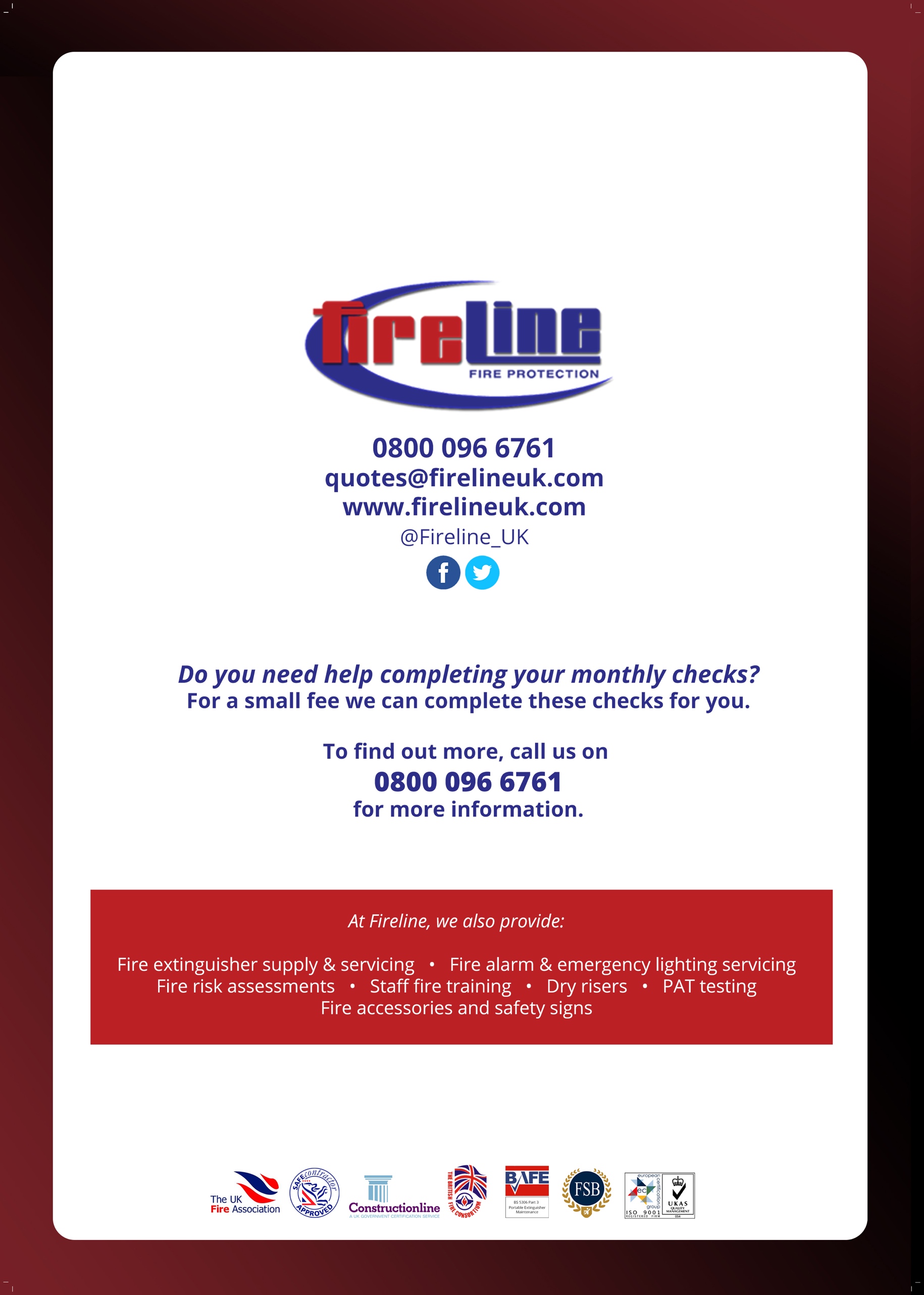 Property/Business NameAddressContact NameLog Book Start DateTo be retained on site byResponsible person(s)Competent personFire Alarm Services and EmergenciesEmergency Light Services and EmergenciesFire Extinguisher Service and EmergenciesOther Fire EquipmentLocal Fire Prevention DepartmentDate of completed fire risk assessmentName of fire risk assessorPosition / Company nameSignatureDateReview DateName of person completing reviewCommentsSignature of assessorNext review datePanel Manufacturer:System Type:BatteriesQty             Volts            Amps          Last Changed       Panel Manufacturer:System Type:BatteriesQty             Volts            Amps          Last Changed       System fitted to standard:BS3116 / BS5839 Pt 1 1988 / BS5839 Pt 1 2002 / BS5839 Pt 6Certificates issued for a BS5839Pt 1 2002 System                                                                          By:                     Date:                    Certificate No:System fitted to standard:BS3116 / BS5839 Pt 1 1988 / BS5839 Pt 1 2002 / BS5839 Pt 6Certificates issued for a BS5839Pt 1 2002 System                                                                          By:                     Date:                    Certificate No:System fitted to standard:BS3116 / BS5839 Pt 1 1988 / BS5839 Pt 1 2002 / BS5839 Pt 6Certificates issued for a BS5839Pt 1 2002 System                                                                          By:                     Date:                    Certificate No:System fitted to standard:BS3116 / BS5839 Pt 1 1988 / BS5839 Pt 1 2002 / BS5839 Pt 6Certificates issued for a BS5839Pt 1 2002 System                                                                          By:                     Date:                    Certificate No:System fitted to standard:BS3116 / BS5839 Pt 1 1988 / BS5839 Pt 1 2002 / BS5839 Pt 6Certificates issued for a BS5839Pt 1 2002 System                                                                          By:                     Date:                    Certificate No:System fitted to standard:BS3116 / BS5839 Pt 1 1988 / BS5839 Pt 1 2002 / BS5839 Pt 6Certificates issued for a BS5839Pt 1 2002 System                                                                          By:                     Date:                    Certificate No:Panel Manufacturer:System Type:BatteriesQty             Volts            Amps          Last Changed       Panel Manufacturer:System Type:BatteriesQty             Volts            Amps          Last Changed       DesignDesignDesignDesignPanel Manufacturer:System Type:BatteriesQty             Volts            Amps          Last Changed       Panel Manufacturer:System Type:BatteriesQty             Volts            Amps          Last Changed       InstallationInstallationInstallationInstallationPanel Manufacturer:System Type:BatteriesQty             Volts            Amps          Last Changed       Panel Manufacturer:System Type:BatteriesQty             Volts            Amps          Last Changed       CommissioningCommissioningCommissioningCommissioningPanel Manufacturer:System Type:BatteriesQty             Volts            Amps          Last Changed       Panel Manufacturer:System Type:BatteriesQty             Volts            Amps          Last Changed       AcceptanceAcceptanceAcceptanceAcceptancePanel Manufacturer:System Type:BatteriesQty             Volts            Amps          Last Changed       Panel Manufacturer:System Type:BatteriesQty             Volts            Amps          Last Changed       VerificationVerificationVerificationVerificationPanel Manufacturer:System Type:BatteriesQty             Volts            Amps          Last Changed       Panel Manufacturer:System Type:BatteriesQty             Volts            Amps          Last Changed       ModificationModificationModificationModificationNo.Detector/Call Point Type & LocationDetector/Call Point Type & LocationZoneNo.Detector/Call Point Type & LocationDetector/Call Point Type & LocationZone1322333344355366377388399401041114212431344144515461647174818491950205121522253235424552556265727582859296030613162DateCompanyBattery DateEng. SignatureFaults FoundFaults FoundFaults FoundFaults FoundAction TakenAction TakenAction TakenAction TakenDateCompanyBattery DateEng. SignatureFaults FoundFaults FoundFaults FoundFaults FoundAction TakenAction TakenAction TakenAction TakenDateCompanyBattery DateEng. SignatureFaults FoundFaults FoundFaults FoundFaults FoundAction TakenAction TakenAction TakenAction TakenDateCompanyBattery DateEng. SignatureFaults FoundFaults FoundFaults FoundFaults FoundAction TakenAction TakenAction TakenAction TakenDateCompanyBattery DateEng. SignatureFaults FoundFaults FoundFaults FoundFaults FoundAction TakenAction TakenAction TakenAction TakenDateCompanyBattery DateEng. SignatureCommentsCommentsCommentsCommentsDateCompanyBattery DateEng. SignatureFaults FoundFaults FoundFaults FoundFaults FoundAction TakenAction TakenAction TakenAction TakenDateCompanyBattery DateEng. SignatureFaults FoundFaults FoundFaults FoundFaults FoundAction TakenAction TakenAction TakenAction TakenDateCompanyBattery DateEng. SignatureFaults FoundFaults FoundFaults FoundFaults FoundAction TakenAction TakenAction TakenAction TakenDateCompanyBattery DateEng. SignatureFaults FoundFaults FoundFaults FoundFaults FoundAction TakenAction TakenAction TakenAction TakenDateZone/DeviceSignatureReason for ActivationReason for ActivationReason for ActivationFurther Action RequiredFurther Action RequiredFurther Action RequiredDateZone/DeviceSignatureReason for ActivationReason for ActivationReason for ActivationFurther Action RequiredFurther Action RequiredFurther Action RequiredDateZone/DeviceSignatureReason for ActivationReason for ActivationReason for ActivationFurther Action RequiredFurther Action RequiredFurther Action RequiredDateZone/DeviceSignatureReason for ActivationReason for ActivationReason for ActivationFurther Action RequiredFurther Action RequiredFurther Action RequiredDateZone/DeviceSignatureReason for ActivationReason for ActivationReason for ActivationFurther Action RequiredFurther Action RequiredFurther Action RequiredDateZone/DeviceSignatureReason for ActivationReason for ActivationReason for ActivationFurther Action RequiredFurther Action RequiredFurther Action RequiredDateZone/DeviceSignatureReason for ActivationReason for ActivationReason for ActivationFurther Action RequiredFurther Action RequiredFurther Action RequiredDateZone/DeviceSignatureReason for ActivationReason for ActivationReason for ActivationFurther Action RequiredFurther Action RequiredFurther Action RequiredDateZone/DeviceSignatureReason for ActivationReason for ActivationReason for ActivationFurther Action RequiredFurther Action RequiredFurther Action RequiredDateZone/DeviceSignatureReason for ActivationReason for ActivationReason for ActivationFurther Action RequiredFurther Action RequiredFurther Action RequiredDateCall Point No.Faults FoundAction TakenSignatureDateCall Point No.Faults FoundAction TakenSignatureDateCall Point No.Faults FoundAction TakenSignatureDateCall Point No.Faults FoundAction TakenSignatureDateCall Point No.Faults FoundAction TakenSignatureDateCall Point No.Faults FoundAction TakenSignatureNo.Type & LocationNo.Type & Location1412423434445456467478489491050115112521353145415551656175718581959206021612262236324642565266627672868296930703171327233733474357536763777387839794080DateCompanyBattery DateEng. SignatureCommentsCommentsCommentsDateCharge LightBattery DateEng. SignatureCommentsCommentsCommentsDateCharge LightEng. SignatureCommentsCommentsCommentsDateCharge LightEng. SignatureCommentsCommentsCommentsDateCharge LightEng. SignatureCommentsCommentsCommentsDateCharge LightBattery DateEng. SignatureCommentsCommentsCommentsDateCharge LightBattery DateEng. SignatureCommentsCommentsCommentsDateCharge LightEng. SignatureCommentsCommentsCommentsDateCharge LightEng. SignatureCommentsCommentsCommentsDateCharge LightEng. SignatureCommentsCommentsCommentsDateFaults FoundAction TakenSignatureDateFaults FoundAction TakenSignatureNo.Extinguisher Type & LocationNo.Extinguisher Type & Location143244345446547648749850951105211531254135514561557165817591860196120622163226423652466256726682769287029713072317332743375347635773678377938803981408241834284DateCompanyEng. SignatureCommentsCommentsCommentsDateCompanyEng. SignatureCommentsCommentsCommentsDateCompanyEng. SignatureCommentsCommentsCommentsDateCompanyEng. SignatureCommentsCommentsCommentsDateCompanyEng. SignatureCommentsCommentsCommentsDateTamper Tag CheckedFaults FoundAction TakenSignatureDateTamper Tag CheckedFaults FoundAction TakenSignatureDateTamper Tag CheckedFaults FoundAction TakenSignatureDateTamper Tag CheckedFaults FoundAction TakenSignatureDateTamper Tag CheckedFaults FoundAction TakenSignatureDateTamper Tag CheckedFaults FoundAction TakenSignatureDoor NoLocationRes. MinSS/ISSingle/DoubleSCRMGlazingDateDoor NoIS StripCloserDorgardFaults/Remedial Action TakenSignatureDateDoor NoIS StripCloserDorgardFaults/Remedial Action TakenSignatureNo.                                                                            Carbon Monoxide Alarm Location1234567891011121314151617181920DateCompanyEng. SignatureCommentsCommentsCommentsDateCompanyEng. SignatureCommentsCommentsCommentsDateCompanyEng. SignatureCommentsCommentsCommentsDateCompanyEng. SignatureCommentsCommentsCommentsDateCompanyEng. SignatureCommentsCommentsCommentsDateFaults FoundAction TakenSignatureDateFaults FoundAction TakenSignatureNo.Smoke Vent Location123456789101112131415DateCompanyEng. SignatureCommentsCommentsCommentsDateCompanyEng. SignatureCommentsCommentsCommentsDateCompanyEng. SignatureCommentsCommentsCommentsDateCompanyEng. SignatureCommentsCommentsCommentsDateCompanyEng. SignatureCommentsCommentsCommentsDateCompanyEng. SignatureCommentsCommentsCommentsDateCompanyEng. SignatureCommentsCommentsCommentsDateCompanyEng. SignatureCommentsCommentsCommentsDateCompanyEng. SignatureCommentsCommentsCommentsDateCompanyEng. SignatureCommentsCommentsCommentsDateCompanyEng. SignatureCommentsCommentsCommentsDateCompanyEng. SignatureCommentsCommentsCommentsDateCompanyEng. SignatureCommentsCommentsCommentsDateCompanyEng. SignatureCommentsCommentsCommentsDateCompanyEng. SignatureCommentsCommentsCommentsDate of drill:Assessment of Evacuation:Remedial action required:Comments:Type of evacuation:                                Drill     /     False alarmAssessment of Evacuation:Remedial action required:Comments:No. of persons involved:Assessment of Evacuation:Remedial action required:Comments:Evacuation time:Assessment of Evacuation:Remedial action required:Comments:Responsible PersonAssessment of Evacuation:Remedial action required:Comments:Name:Assessment of Evacuation:Remedial action required:Comments:Signature:Assessment of Evacuation:Remedial action required:Comments:Date of drill:Assessment of Evacuation:Remedial action required:Comments:Type of evacuation:              Drill  /  Actual alarm  /  False alarmAssessment of Evacuation:Remedial action required:Comments:No. of persons involved:Assessment of Evacuation:Remedial action required:Comments:Evacuation time:Assessment of Evacuation:Remedial action required:Comments:Responsible PersonAssessment of Evacuation:Remedial action required:Comments:Name:Assessment of Evacuation:Remedial action required:Comments:Signature:Assessment of Evacuation:Remedial action required:Comments:Date of drill:Assessment of Evacuation:Remedial action required:Comments:Type of evacuation:              Drill  /  Actual alarm  /  False alarmAssessment of Evacuation:Remedial action required:Comments:No. of persons involved:Assessment of Evacuation:Remedial action required:Comments:Evacuation time:Assessment of Evacuation:Remedial action required:Comments:Responsible PersonAssessment of Evacuation:Remedial action required:Comments:Name:Assessment of Evacuation:Remedial action required:Comments:Signature:Assessment of Evacuation:Remedial action required:Comments:Date of drill:Assessment of Evacuation:Remedial action required:Comments:Type of evacuation:              Drill  /  Actual alarm  /  False alarmAssessment of Evacuation:Remedial action required:Comments:No. of persons involved:Assessment of Evacuation:Remedial action required:Comments:Evacuation time:Assessment of Evacuation:Remedial action required:Comments:Responsible PersonAssessment of Evacuation:Remedial action required:Comments:Name:Assessment of Evacuation:Remedial action required:Comments:Signature:Assessment of Evacuation:Remedial action required:Comments:Date of drill:Assessment of Evacuation:Remedial action required:Comments:Type of evacuation:              Drill  /  Actual alarm  /  False alarmAssessment of Evacuation:Remedial action required:Comments:No. of persons involved:Assessment of Evacuation:Remedial action required:Comments:Evacuation time:Assessment of Evacuation:Remedial action required:Comments:Responsible PersonAssessment of Evacuation:Remedial action required:Comments:Name:Assessment of Evacuation:Remedial action required:Comments:Signature:Assessment of Evacuation:Remedial action required:Comments:Date of drill:Assessment of Evacuation:Remedial action required:Comments:Type of evacuation:                                Drill     /     False alarmAssessment of Evacuation:Remedial action required:Comments:No. of persons involved:Assessment of Evacuation:Remedial action required:Comments:Evacuation time:Assessment of Evacuation:Remedial action required:Comments:Responsible PersonAssessment of Evacuation:Remedial action required:Comments:Name:Assessment of Evacuation:Remedial action required:Comments:Signature:Assessment of Evacuation:Remedial action required:Comments:Date of drill:Assessment of Evacuation:Remedial action required:Comments:Type of evacuation:              Drill  /  Actual alarm  /  False alarmAssessment of Evacuation:Remedial action required:Comments:No. of persons involved:Assessment of Evacuation:Remedial action required:Comments:Evacuation time:Assessment of Evacuation:Remedial action required:Comments:Responsible PersonAssessment of Evacuation:Remedial action required:Comments:Name:Assessment of Evacuation:Remedial action required:Comments:Signature:Assessment of Evacuation:Remedial action required:Comments:Date of drill:Assessment of Evacuation:Remedial action required:Comments:Type of evacuation:              Drill  /  Actual alarm  /  False alarmAssessment of Evacuation:Remedial action required:Comments:No. of persons involved:Assessment of Evacuation:Remedial action required:Comments:Evacuation time:Assessment of Evacuation:Remedial action required:Comments:Responsible PersonAssessment of Evacuation:Remedial action required:Comments:Name:Assessment of Evacuation:Remedial action required:Comments:Signature:Assessment of Evacuation:Remedial action required:Comments:Date of drill:Assessment of Evacuation:Remedial action required:Comments:Type of evacuation:              Drill  /  Actual alarm  /  False alarmAssessment of Evacuation:Remedial action required:Comments:No. of persons involved:Assessment of Evacuation:Remedial action required:Comments:Evacuation time:Assessment of Evacuation:Remedial action required:Comments:Responsible PersonAssessment of Evacuation:Remedial action required:Comments:Name:Assessment of Evacuation:Remedial action required:Comments:Signature:Assessment of Evacuation:Remedial action required:Comments:Date of drill:Assessment of Evacuation:Remedial action required:Comments:Type of evacuation:              Drill  /  Actual alarm  /  False alarmAssessment of Evacuation:Remedial action required:Comments:No. of persons involved:Assessment of Evacuation:Remedial action required:Comments:Evacuation time:Assessment of Evacuation:Remedial action required:Comments:Responsible PersonAssessment of Evacuation:Remedial action required:Comments:Name:Assessment of Evacuation:Remedial action required:Comments:Signature:Assessment of Evacuation:Remedial action required:Comments:DateEmployee NameType of TrainingSignatureDateEmployee NameType of TrainingSignatureDateEmployee NameType of TrainingTrainer’s Name and SignatureDateComments and recommendationsOfficerDateComments / Further ActionSignatureDateComments / Further ActionSignatureDateComments / Further ActionSignatureDateComments / Further ActionSignatureDateComments / Further ActionSignatureDateComments / Further ActionSignature